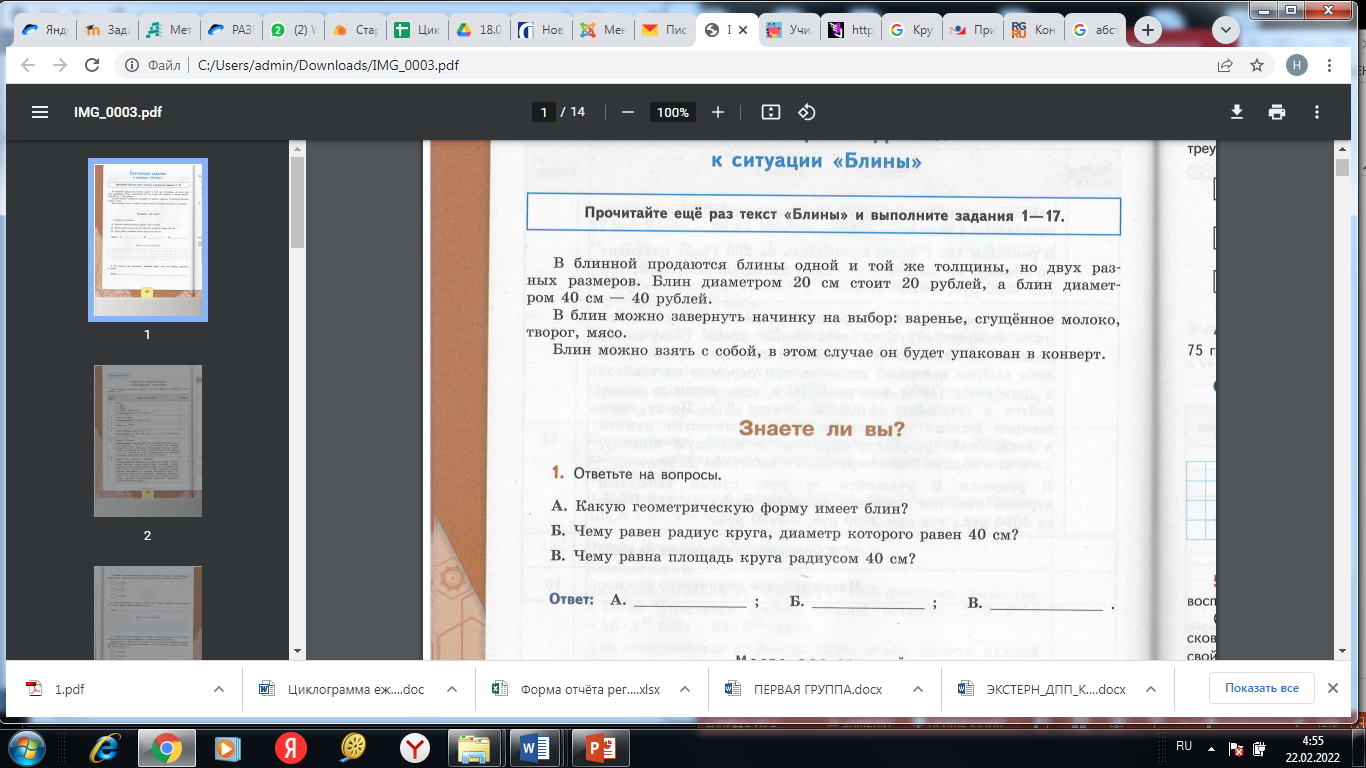 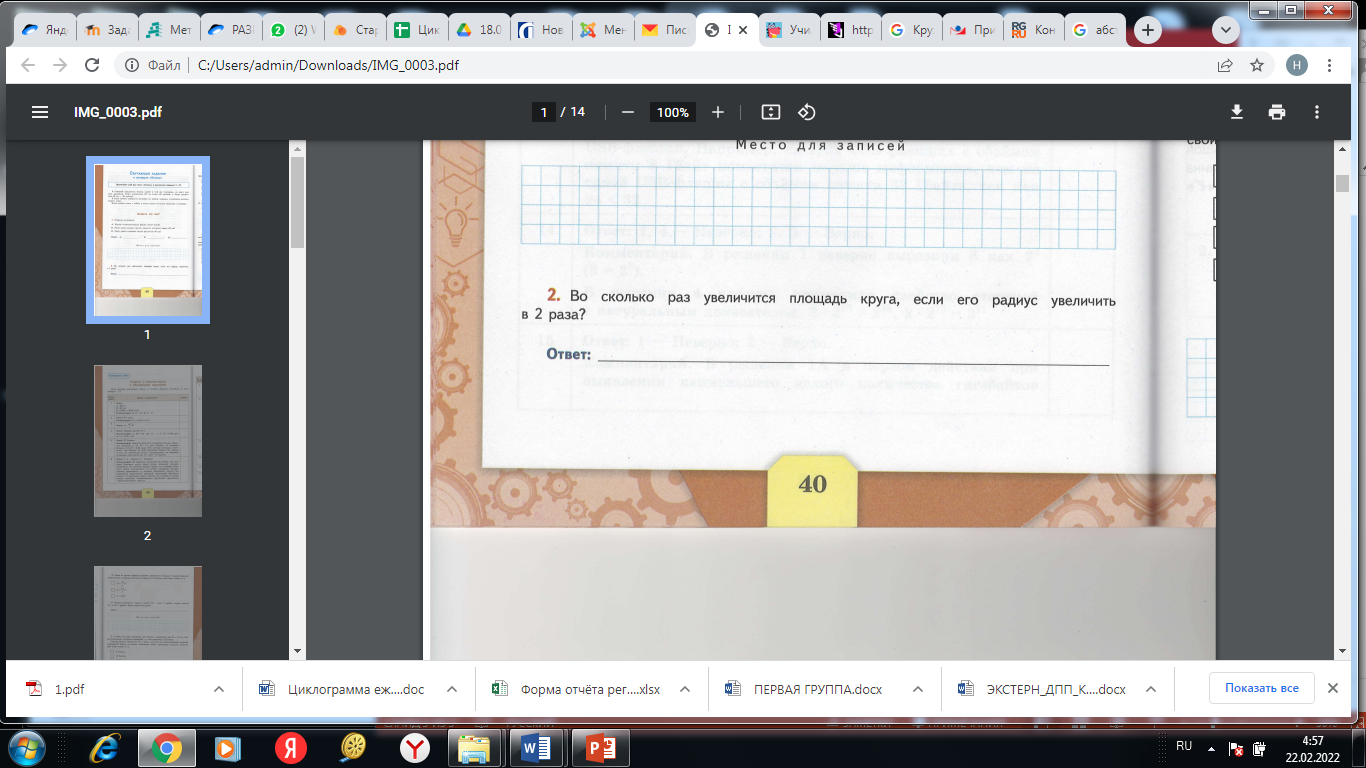 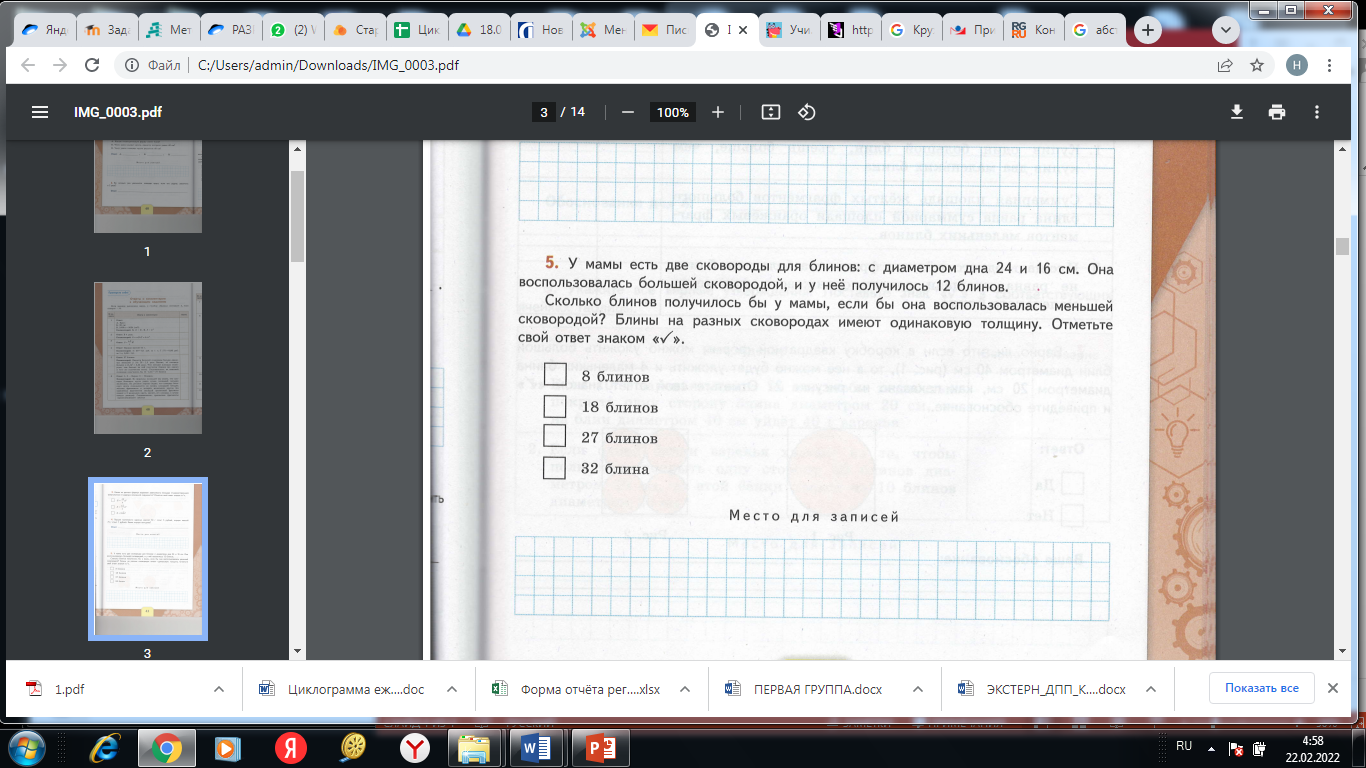 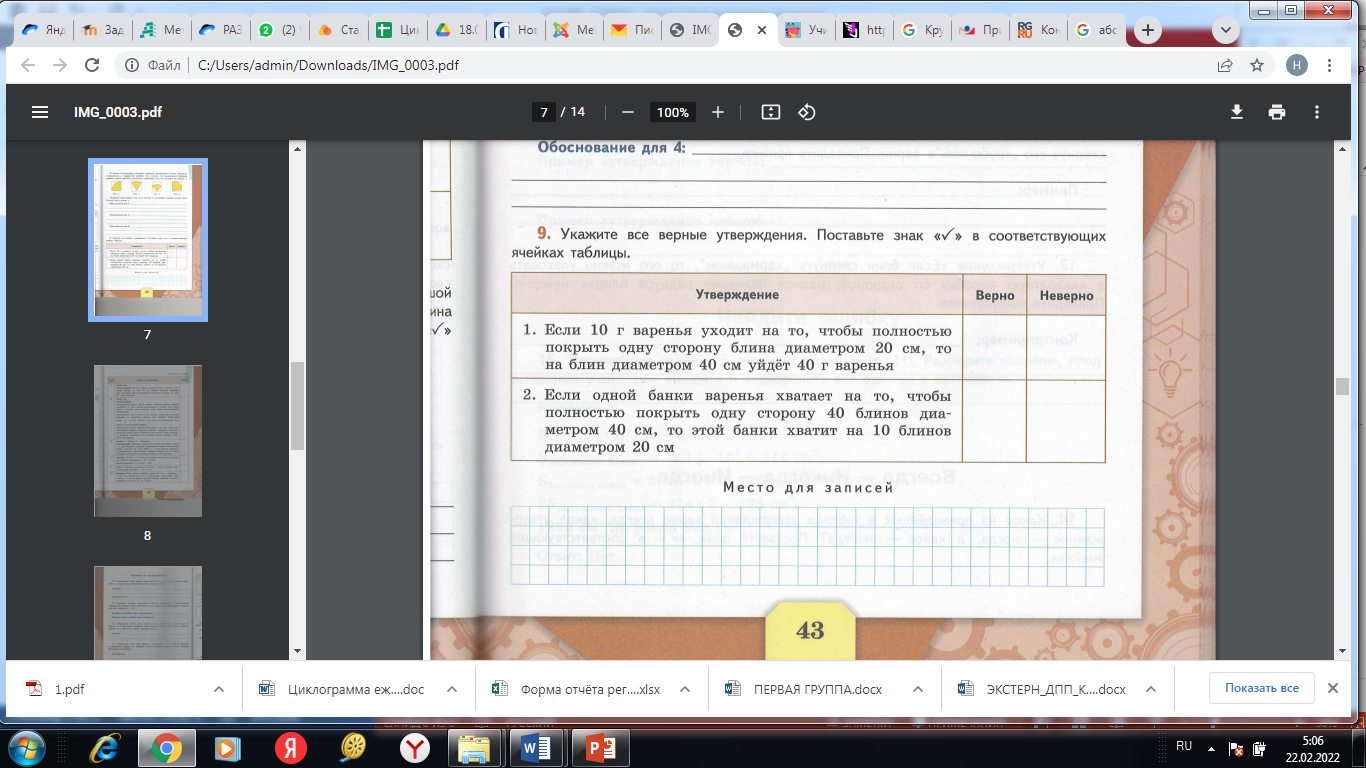 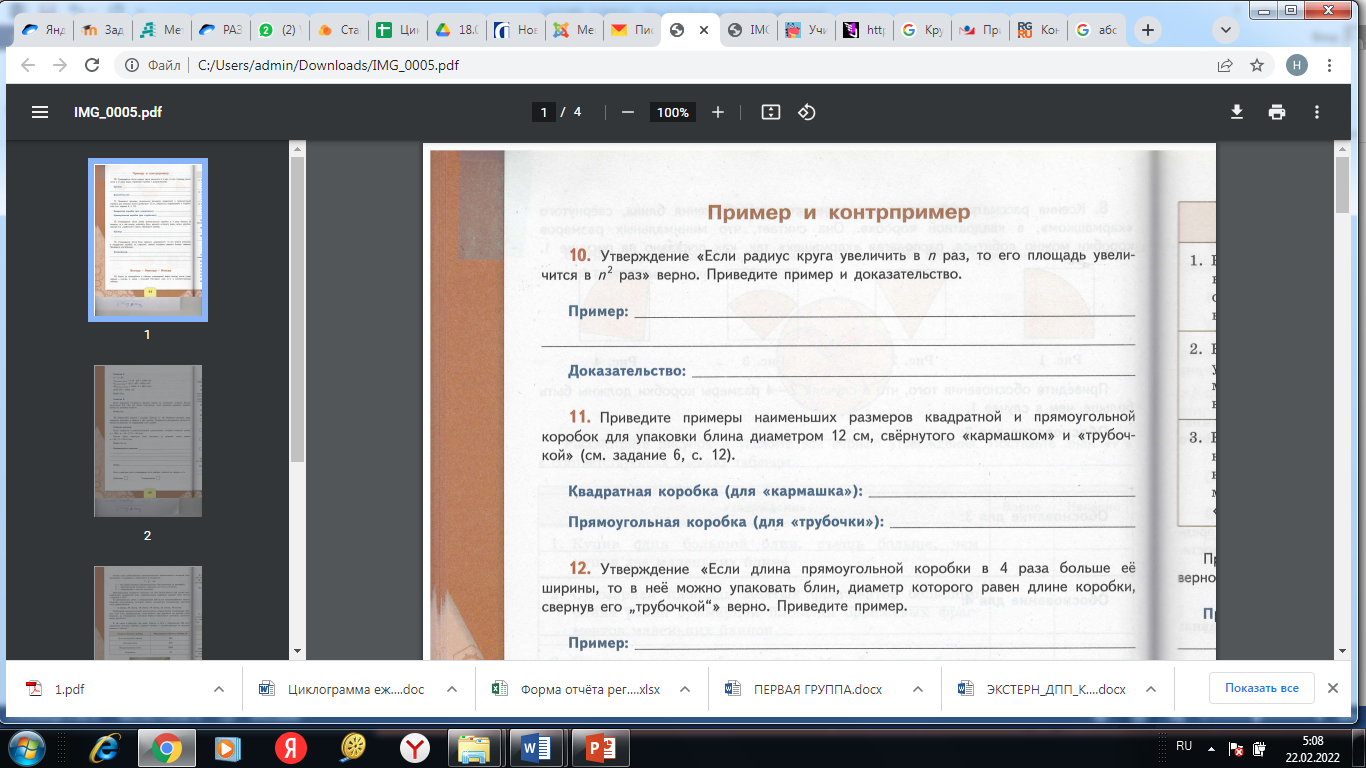 	Ответы и комментарии: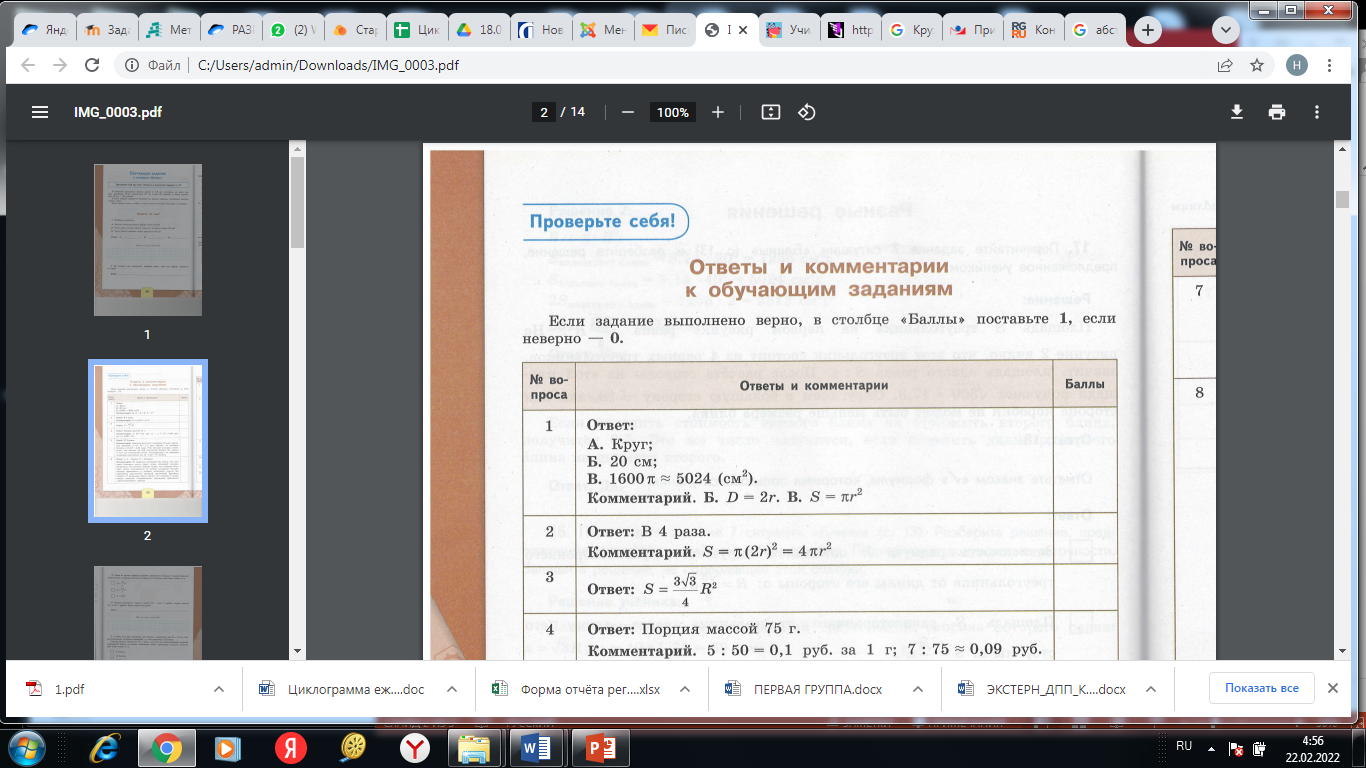 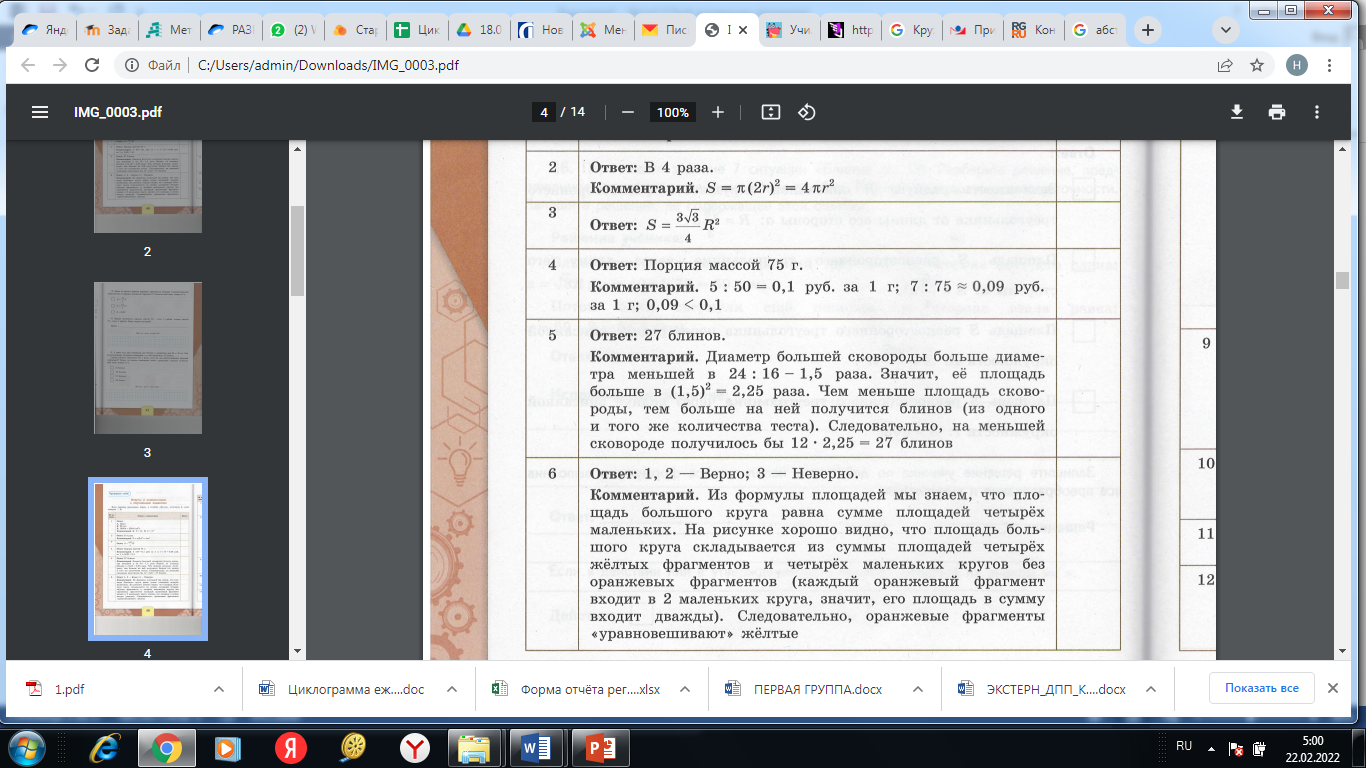 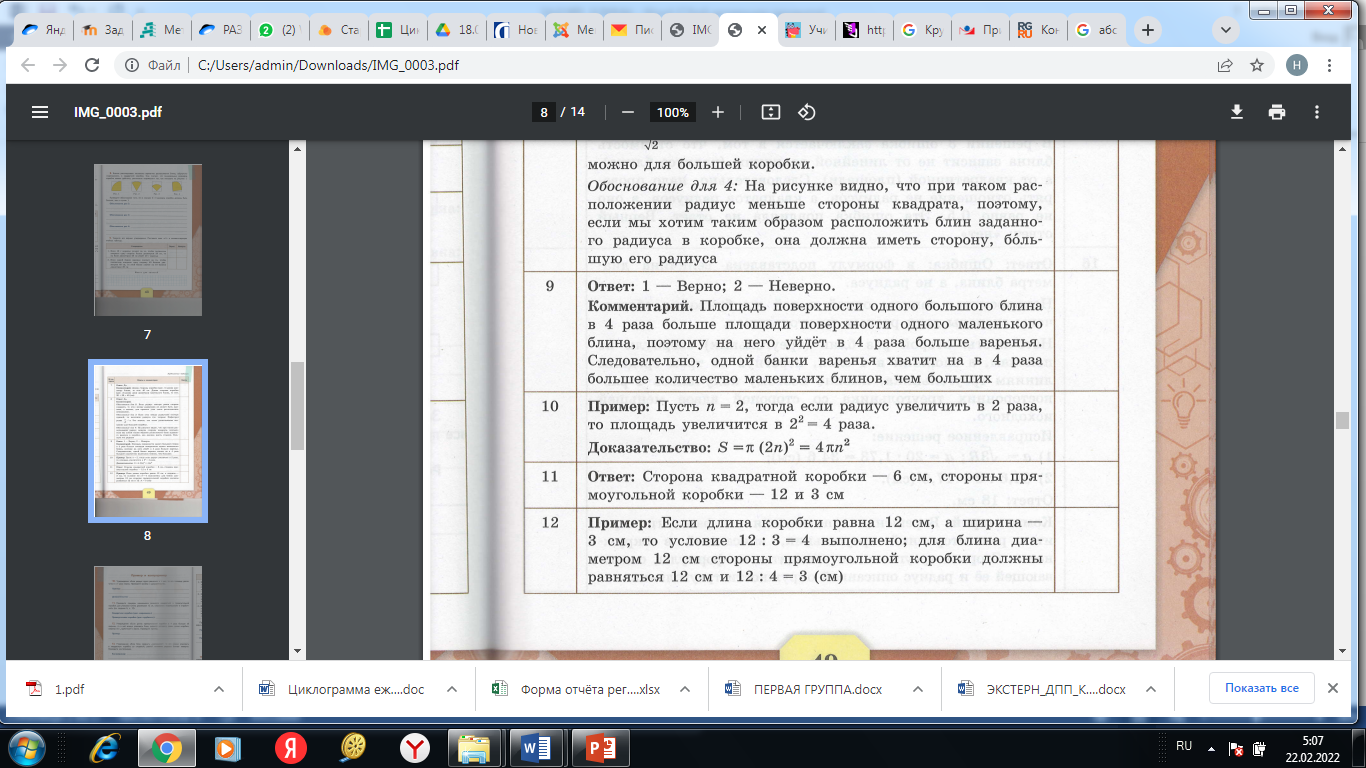 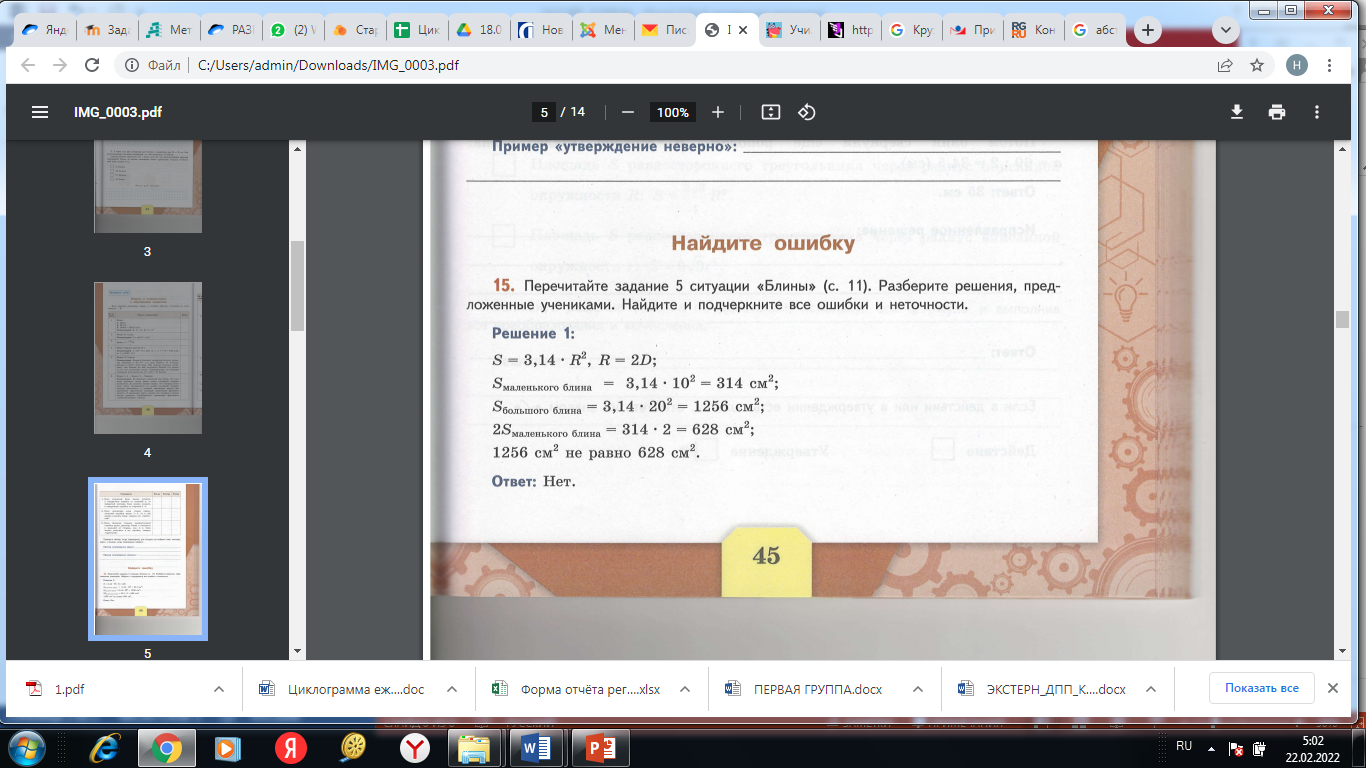 Ответы и комментарии: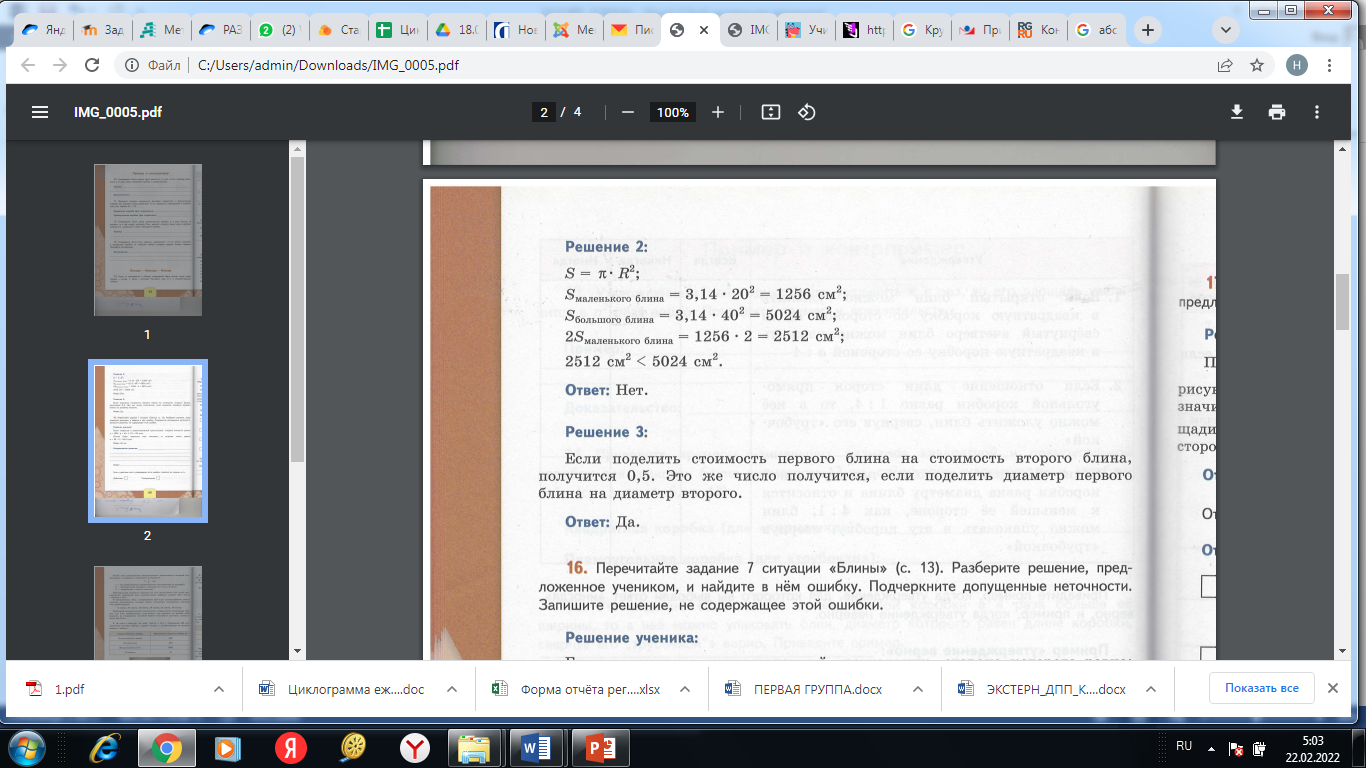 Ответы и комментарии: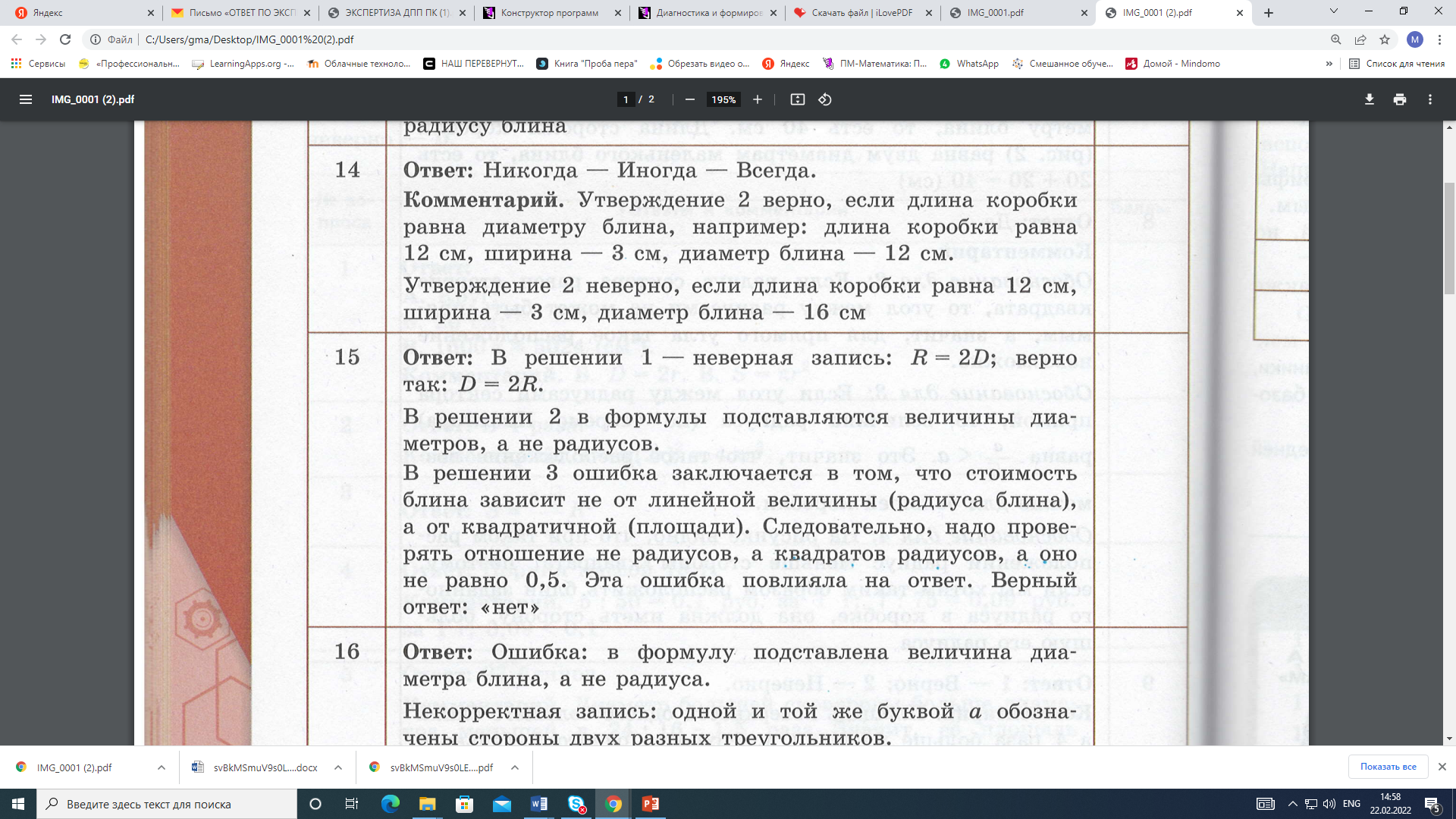 